До заяви додаю наступні документи,які підтверджують мою участь у cтудентському житті університету:Копія заяви  про участь у міжнародній студентській конференції.
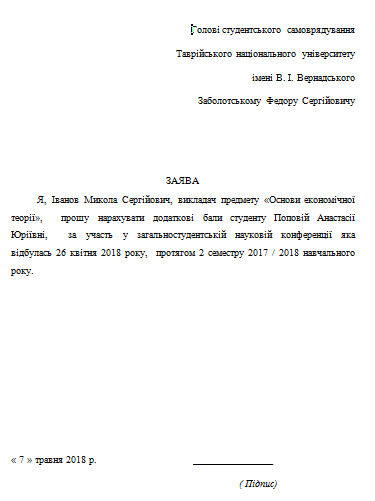 Фото, що підтверджують мою участь у культурно-масовому заході університету «Новий рік - 2018».
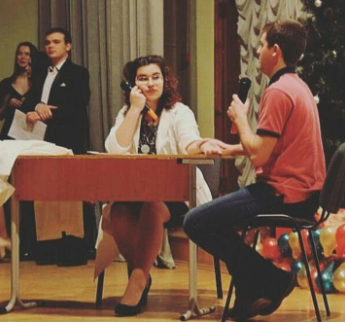 Копія подяки за участь у культурно-масовому заході університету «Дебют першокурсника». 
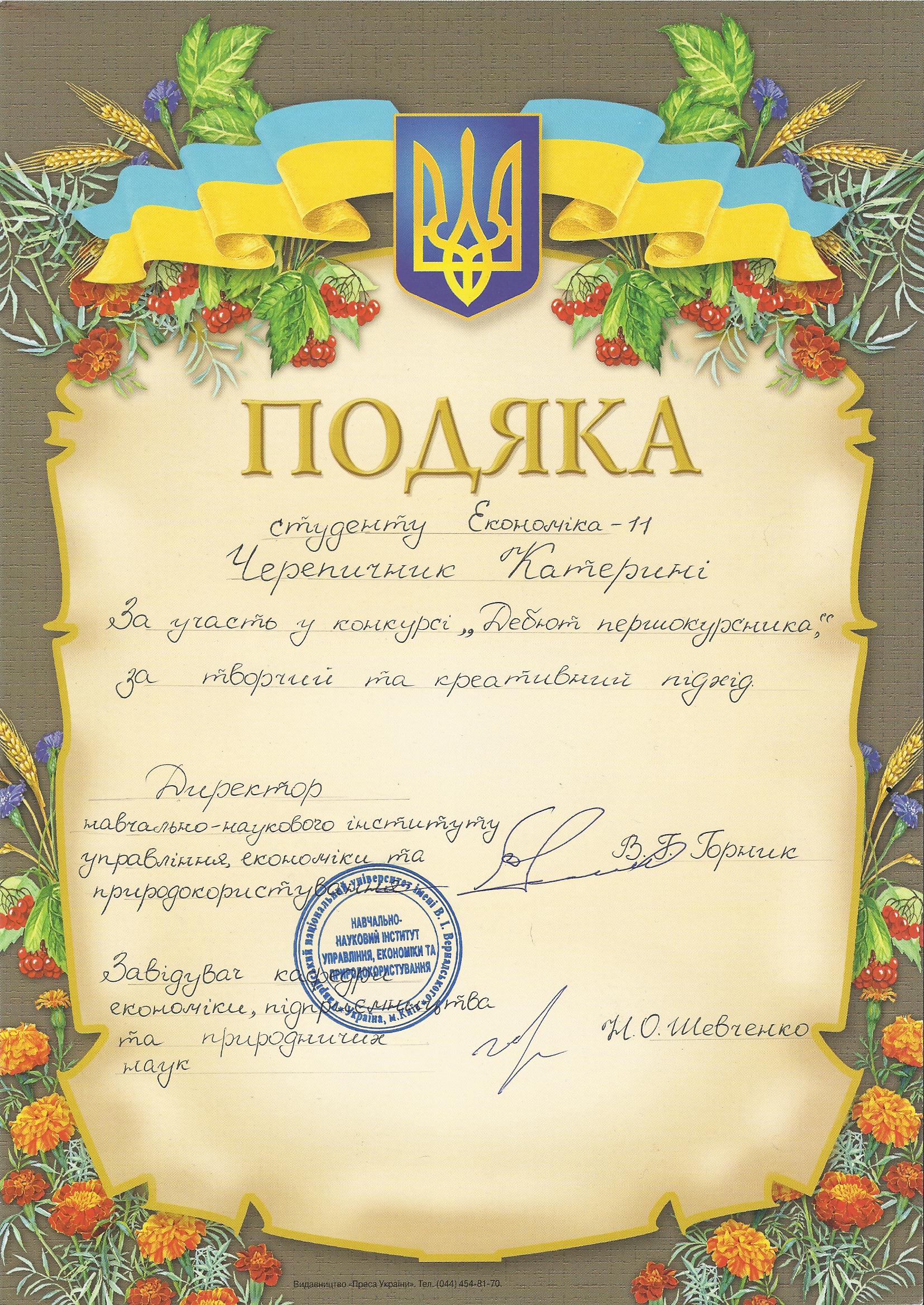 Копія документа, що підтверджує моє членство в  Студентському парламенті  ТНУ«Протокол №1 засідання Конференції студентів ННІ УЕіП ТНУ імені В. І. Вернадського».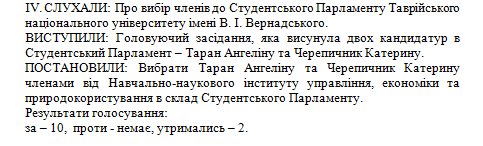 Фото плакату, що був виготовлений на «День студента».
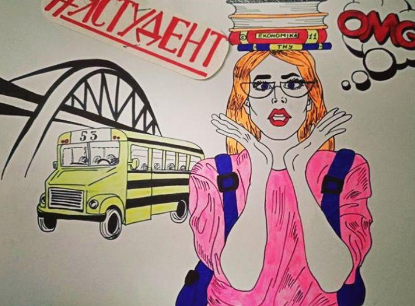 Копія документа, що підтверджує мою посаду секретаря Виборчої комісії ННІ УЕіП ТНУ імені В. І. Вернадського «Протокол №1засідання Виборчої комісії ННІ УЕіП ТНУ імені В. І. Вернадського». 
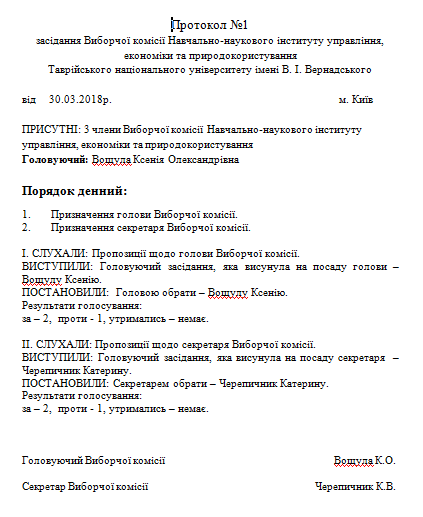 Фото, що підтверджують проведення мною профорієнтаційної роботи в НВК «ЗШ 1-3ст., гімназія №5».


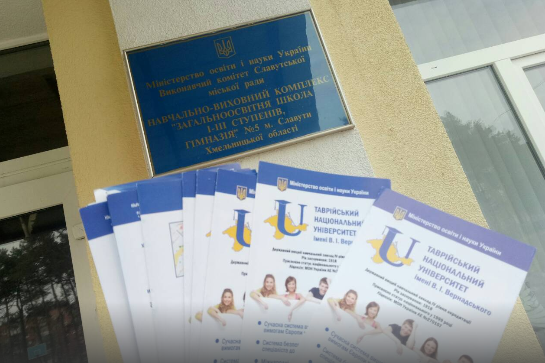 